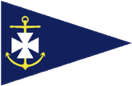 BOXING DAY REGATTANOTICE OF RACE 20181	RULES1.1	The series will be governed by the rules as defined in The Racing Rules of Sailing.1.2	The Prescriptions of the RYA will apply.2	ELIGIBILITY AND ENTRY2.1	The regatta is open to all dinghies either as one of the one-design classes listed below, or as a PY handicap dinghy or SCRS rated Multi-hull.2.2	Entry forms will be available in the BYC foyer on 26th December from 10:00 hrs. Current 2018/19 Icebreaker participants shall simply enter by completing the sign out sheet. Non-Icebreaker participants must fill out an entry form to declare that they have insurance and agree with the risk statement. All competitors must complete the safety sign out sheet. All documentation will be available in the Club foyer where it is the responsibility of the helm to complete.3	FEES3.1	There is no entry fee for the Boxing Day regatta although all competitors are asked to make a charitable donation of at least £5.00 to the BYC Rescue Fund.3.2	Albeit the Boxing Day Regatta is open to all, only Part 2 Danske Bank Icebreaker entrants are invited to leave their boat after the Boxing Day regatta until the Danske Icebreaker Part 2 starts on 3rd February 2019. 4	SCHEDULE4.1	Number of races: Two.4.2	The scheduled time for the first warning signal is 12:00.5         FLEETS5.1	Boats will race in four fleets with separate starts:(a)	Small Dinghy Fleet - One Design Classes: Toppers, Topper 4.2, Laser 4.7’s; and PY Handicap > 1170(b)	Larger Dinghy Fleet – PY Handicap < 1170(c)	Laser Fleet – Laser Standard and Laser Radial(d)	Multi-hull Fleet – SCRS Handicap6	SAILING INSTRUCTIONS	The sailing instructions will be available at registration in the BYC Foyer, and on the club website.7	THE COURSES	The courses are to be set around BYC dinghy marks in Ballyholme Bay. There will normally be a committee boat start at one of the dinghy marks to try and provide a windward first leg, with provision for a shore-based start from the BYC Battery as required. 8	PENALTY SYSTEM	The exoneration penalty and the advisory hearing and RYA arbitration of the RYA Rules Disputes Procedures will be available.9	SCORING9.1	One race is required to be completed.9.2	When 2 races have been completed, a boat’s series score will be the total of her race scores.10	PRIZES	Prizes will be awarded in the following classes:One-design classes: Topper, Topper 4.2, Laser 4.7, Laser Radial, and Laser Standard	PY Handicap: Small dinghy – PY  > 1170	PY Handicap: Large dinghy – PY < 1170	SCRS Handicap: Multi-hull	If any class attracts 7 entries or more, extra prizes may be given to that class at the discretion of the Organising Committee.  11	DISCLAIMER OF LIABILITY	Rule 4 of the Racing Rules of Sailing states: “The responsibility for a boat’s decision to participate in a race or to continue to race is hers alone” 	Sailing by its nature is an unpredictable sport and therefore inherently involves an element of risk. By taking part in the event, each competitor agrees and acknowledges that: 	(a) They are aware of the inherent element of risk involved in the sport and accept responsibility for the exposure of themselves, their crew and their boat to such inherent risk whilst taking part in the event; 	(b) They are responsible for the safety of themselves, their crew, their boat and their other property whether afloat or ashore; 	(c) They accept responsibility for any injury, damage or loss to the extent caused by their own actions or omissions; 	(d) Their boat is in good order, equipped to sail in the event and they are fit to participate; 	(e) The provision of a race management team, patrol boats and other officials and volunteers by the event organiser does not relieve them of their own responsibilities. 	(f) The provision of patrol boat cover is limited to such assistance, particularly in extreme weather conditions as can be practically provided in the circumstances.12	INSURANCE12.1	Each participating boat shall be insured with valid third-party liability insurance with a minimum cover of £2 million per event or the equivalent. 12.2	In amendment of RRS 1.2 & 40, all sailors shall wear adequate personal buoyancy at all times when afloat. 12	FURTHER INFORMATION	For further information please see www.ballyholme.com or contact Ballyholme Yacht Club, Seacliff Road, Bangor BT20 5HT, Tel 028 9127 1467; email - admin@ballyholme.com